Your request for information is replicated below, together with our response.How many police officers and staff in your force have been reported for coercive control from January 2018 to December 2022? How many of these reports resulted in any sort of professional disciplinary action of an officer or staff member? How many of these reports resulted in a conviction of an officer/staff member?How many of these reported officers/staff were removed/dismissed from the job? How many of these reported officers/staff members are still part of your force? The Domestic Abuse (Scotland) Act 2018 criminalised psychological domestic abuse and coercive and controlling behaviour and came into force on 1 April 2019.For the period prior to April 2019 therefore, section 17 of the Act applies and the information sought is not held by Police Scotland.For the period 1 April 2019 to 31 December 2022, I regret to inform you that I am unable to provide you with the information you have requested, as it would prove too costly to do so within the context of the fee regulations.  As you may be aware the current cost threshold is £600 and I estimate that it would cost well in excess of this amount to process your request.  As such, and in terms of section 16(4) of the Act where section 12(1) (Excessive Cost of Compliance) has been applied, this represents a refusal notice for the information sought.By way of explanation, whilst some offence classifications are searchable on the Police Scotland Professional Standards database, this is not one of them.  Any relevant complaint allegations would be classified as either ‘miscellaneous offences’ or ‘other’ and any relevant conduct allegations as ‘other’.All such allegations would have to be individually reviewed for potential relevance and the details extracted and noted. Thereafter, the data would have to be cross-referred with other Force systems to establish whether the officer/ staff member was convicted and whether they remained serving.Given the numbers involved for the five year period covered by your request, this is an exercise I estimate would exceed the £600 threshold.You may be interested in a recent FOI response on the subject of domestic type allegations more generally:22-2651 - PSD - Officer/staff misconduct - domestic - details/outcomes - Oct 17-22 - Police ScotlandIf you require any further assistance please contact us quoting the reference above.You can request a review of this response within the next 40 working days by email or by letter (Information Management - FOI, Police Scotland, Clyde Gateway, 2 French Street, Dalmarnock, G40 4EH).  Requests must include the reason for your dissatisfaction.If you remain dissatisfied following our review response, you can appeal to the Office of the Scottish Information Commissioner (OSIC) within 6 months - online, by email or by letter (OSIC, Kinburn Castle, Doubledykes Road, St Andrews, KY16 9DS).Following an OSIC appeal, you can appeal to the Court of Session on a point of law only. This response will be added to our Disclosure Log in seven days' time.Every effort has been taken to ensure our response is as accessible as possible. If you require this response to be provided in an alternative format, please let us know.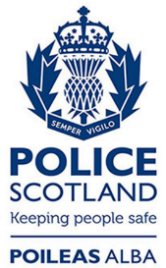 Freedom of Information ResponseOur reference:  FOI 23-0915Responded to:  05 May 2023